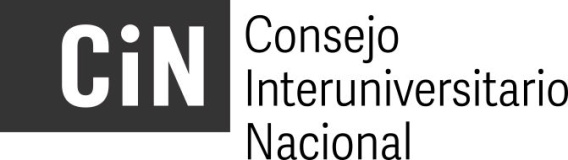 Convenio específico de Cooperación Interinstitucional “Movilidad Académica Colombia – Argentina –MACA”FORMATO INFORMATIVO DE LA UNIVERSIDADInformación GeneralFechas importantesInformación AcadémicaInformación adicionalLOGO DE LA UNIVERSIDAD: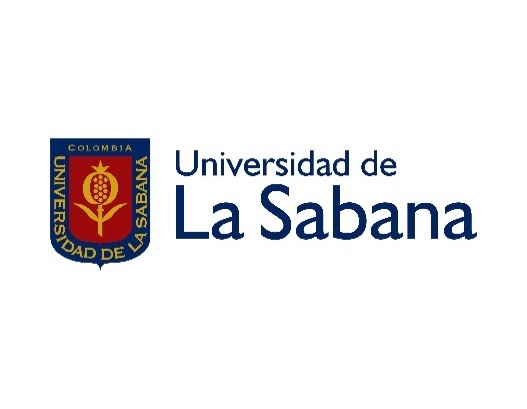 NOMBRE DE LA UNIVERSIDAD:Universidad de La SabanaRector GeneralObdulio Velásquez PosadaObdulio Velásquez PosadaDirecciónCampus del Puente del Común, Autopista Norte de Bogotá, Km.7Chía, Cundinamarca, ColombiaCampus del Puente del Común, Autopista Norte de Bogotá, Km.7Chía, Cundinamarca, ColombiaTeléfono57.1.861666657.1.861666657.1.8616666Responsable de MACA en la Universidad María Carolina Serrano RamírezDirectora de Relaciones InternacionalesMaría Carolina Serrano RamírezDirectora de Relaciones InternacionalesDirecciónCampus del Puente del Común, Autopista Norte de Bogotá, Km.7Chía, Cundinamarca, ColombiaCampus del Puente del Común, Autopista Norte de Bogotá, Km.7Chía, Cundinamarca, ColombiaE-mail maria.serrano@unisabana.edu.coSitio web: www.unisabana.edu.coSitio web: www.unisabana.edu.coTeléfono8616666 / 113008616666 / 113008616666 / 11300Persona de contacto 1Lina Constanza Cañón Rueda / Jefe de Movilidad y Recursos Internacionales Lina Constanza Cañón Rueda / Jefe de Movilidad y Recursos Internacionales E-mailLina.canon@unisabana.edu,coLina.canon@unisabana.edu,coDirecciónCampus del Puente del Común, Autopista Norte de Bogotá, Km.7Chía, Cundinamarca, ColombiaCampus del Puente del Común, Autopista Norte de Bogotá, Km.7Chía, Cundinamarca, ColombiaTeléfono8616666 / 113118616666 / 113118616666 / 11311Persona de contacto 2 Martha Carolina Sánchez Torres - Coordinadora de Movilidad y Recursos InternacionalesMartha Carolina Sánchez Torres - Coordinadora de Movilidad y Recursos InternacionalesE-mailMartha.sanchez2@unisabana.edu.coMartha.sanchez2@unisabana.edu.coDirecciónCampus del Puente del Común, Autopista Norte de Bogotá, Km.7Chía, Cundinamarca, ColombiaCampus del Puente del Común, Autopista Norte de Bogotá, Km.7Chía, Cundinamarca, ColombiaCampus del Puente del Común, Autopista Norte de Bogotá, Km.7Chía, Cundinamarca, ColombiaTeléfono8616666 / 113318616666 / 11331Semestre 1Semestre 2Calendario Académico2017Inicio de clases: lunes 23 de enero de 2017Semana de Inducción: 16 de enero de 2017Finalización de clases: viernes 12 de mayo de 2017Exámenes finales: mayo 15 al 26 de 2017Inicio de clases: lunes 24 de julio de 2017Semana de Inducción: 17 de Julio al 21 de Julio de 2017Finalización de clases: viernes 10 de noviembre de 2016Exámenes finales: 14 al 24 de noviembre de 2017Fecha límite de recepción de cartas de postulación20/10/201631 de Marzo de 2017Periodo de vigencia de beneficiosEnero 16 al 26 de mayo 2017Julio 18 al 25 de noviembreFecha de la sesión de orientación obligatoriaInicio de clases: lunes 16 de enero de 2017Julio 17 al 21 de 2017Periodo de vacacionesSemana Santa: Abril 10 al 14 de 2017Vacaciones estudiantes: Mayo 29 a julio 21 de 2016Receso administrativo: junio 30 a julio 7 de 2017Vacaciones estudiantes: 24 de noviembre al 22 de enero 2018Receso administrativo: diciembre 15 a enero 10 de 2018Periodo de exámenes finalesMayo 22 al 31 de 2017Noviembre 14 al 24 de 2017Programas o carreras de pregrado o posgrado ofrecidos a estudiantes del programa de intercambio Administración de Empresas, Administración de Negocios Internacionales, Administración de Instituciones de Servicio, Administración de Mercadeo y Logística Internacionales, Gastronomía, Economía y Finanzas Internacionales, Comunicación Social y Periodismo, Comunicación Audiovisual y Multimedios, Enfermería, Fisioterapia, Filosofía, Derecho, Ciencias Políticas, Psicología, Pedagogía Infantil, Ingeniería Industrial, Ingeniería de Producción Agroindustrial, Ingeniería Química, Ingeniería Informática.Programas de mayor demanda para intercambio en su instituciónProgramas ofrecidos por la Escuela Internacional de Ciencias Económicas y Administrativas, EICEA, Fisioterapia, Enfermería, Información de contenido de asignaturashttp://www.unisabana.edu.co/unidades/internacional/planes-de-estudio-study-plans/Carga mínima de asignaturas obligatoria para estudiantes de intercambio13 créditosSistema de medición de carga horaria o créditos académicosSe miden en créditosPeriodo de envío de calificaciones finalesPeriodo de envío de calificaciones finales	15 al 30 de junioNúmero de plazas (estudiantes) ofrecidas para el primer semestre del 2017  1 plazaNúmero de plazas (estudiantes) ofrecidas para el segundo semestre del 20171 plazaInformación del viajeSegún solicitud, existe la posibilidad de recoger al estudiante en el aeropuerto con un costo adicional. Se coordina posterior a la admisión del estudiante, con la Coordinación de Movilidad y Recursos Internacionales.Según solicitud, existe la posibilidad de recoger al estudiante en el aeropuerto con un costo adicional. Se coordina posterior a la admisión del estudiante, con la Coordinación de Movilidad y Recursos Internacionales.Condiciones de hospedajeLa Universidad cubre los costos de alojamiento del estudiante a través del programa Vivienda Sabana. Consiste en una habitación en una casa de familia, con Internet, baño privado, lavado de ropa o acceso a lavandería. Más información en: http://www.unisabana.edu.co/unidades/bienestar-universitario/vivienda-sabana/ La Universidad cubre los costos de alojamiento del estudiante a través del programa Vivienda Sabana. Consiste en una habitación en una casa de familia, con Internet, baño privado, lavado de ropa o acceso a lavandería. Más información en: http://www.unisabana.edu.co/unidades/bienestar-universitario/vivienda-sabana/ Condiciones de alimentaciónLa Universidad cubre los costos de alimentación: desayuno y cena en el alojamiento. Almuerzos en el campus. Se da un auxilio al estudiante para comidas los fines de semana.La Universidad cubre los costos de alimentación: desayuno y cena en el alojamiento. Almuerzos en el campus. Se da un auxilio al estudiante para comidas los fines de semana.Condiciones del desembolso del dinero por parte de la institución anfitrionaEl desembolso depende de lo oportuno con que el estudiante realice su apertura de cuenta bancaria. Se sugiere que los estudiantes lleguen al país, con un monto de dinero, que por lo menos cubra su primer mes, mientras se tiene la cuenta.El desembolso depende de lo oportuno con que el estudiante realice su apertura de cuenta bancaria. Se sugiere que los estudiantes lleguen al país, con un monto de dinero, que por lo menos cubra su primer mes, mientras se tiene la cuenta.Costos adicionales estimados por mes en que incurriría el estudianteEl estudiante deberá cubrir los costos de transporte y sostenimiento diferentes a matrícula, alojamiento y alimentación. El transporte cuesta alrededor de COP$200,000 (+/- USD 100) por mes en transporte público, que es la mejor forma de llegar al campus.El estudiante deberá cubrir los costos de transporte y sostenimiento diferentes a matrícula, alojamiento y alimentación. El transporte cuesta alrededor de COP$200,000 (+/- USD 100) por mes en transporte público, que es la mejor forma de llegar al campus.Trámite de visaPIP 2. Para estadios inferiores de 6 meses, desde la Universidad se estará enviando la carta que debe presentarse a la entrada al país, y garantizar que le estampen el permiso adecuado, tiene una duración de 3 meses, y se renueva por 3 meses más a través del PIP 2.Si la estadía es superior a 6 meses, debe aplicarse a visa, y puede ser realizado este proceso desde el país de origen.PIP 2. Para estadios inferiores de 6 meses, desde la Universidad se estará enviando la carta que debe presentarse a la entrada al país, y garantizar que le estampen el permiso adecuado, tiene una duración de 3 meses, y se renueva por 3 meses más a través del PIP 2.Si la estadía es superior a 6 meses, debe aplicarse a visa, y puede ser realizado este proceso desde el país de origen.Seguro médico Debe adquirirlo el estudiante. La Universidad de La Sabana tiene diferentes convenios los que los estudiantes obtienen descuento. Para mayor información contactar al área de Movilidad.Debe adquirirlo el estudiante. La Universidad de La Sabana tiene diferentes convenios los que los estudiantes obtienen descuento. Para mayor información contactar al área de Movilidad.Condiciones especiales para discapacitadosN/AN/AContacto de emergencia en la ORILina Constanza Cañon Rueda / Jefe de Movilidad y Recursos InternacionalesLina.canon@unisabana.edu.co57.1.8616666 Ext. 11311/11331 / 11321Lina Constanza Cañon Rueda / Jefe de Movilidad y Recursos InternacionalesLina.canon@unisabana.edu.co57.1.8616666 Ext. 11311/11331 / 11321Proceso de nominación de estudiantes de intercambio a la universidadProceso de nominación de estudiantes de intercambio a la universidadProceso de nominación de estudiantes de intercambio a la universidadSólo se recibirán aplicaciones enviadas directamente por la Oficina de Relaciones Internacionales de la Universidad de origen.Formulario de aplicación diligenciado. Se descarga de la página web (aquí)Fotocopia de la página principal del pasaporte (página en la que está la fotografía). El pasaporte debe tener con mínimo un año de vigencia.Carta de presentación de la universidad de procedencia.Constancia de calificaciones.Seguro Médico Internacional que cubra el tiempo de estadía en Colombia.Lista de asignaturas que desea cursar en la Universidad de La Sabana.Hoja de vida.Certificado de estudios de español (si aplica) o inglés se aplica.Para postulaciones a programas de la EICEA, se debe contar con un nivel e inglés B1.Importante. La postulación debe ser enviada completa.Sólo se recibirán aplicaciones enviadas directamente por la Oficina de Relaciones Internacionales de la Universidad de origen.Formulario de aplicación diligenciado. Se descarga de la página web (aquí)Fotocopia de la página principal del pasaporte (página en la que está la fotografía). El pasaporte debe tener con mínimo un año de vigencia.Carta de presentación de la universidad de procedencia.Constancia de calificaciones.Seguro Médico Internacional que cubra el tiempo de estadía en Colombia.Lista de asignaturas que desea cursar en la Universidad de La Sabana.Hoja de vida.Certificado de estudios de español (si aplica) o inglés se aplica.Para postulaciones a programas de la EICEA, se debe contar con un nivel e inglés B1.Importante. La postulación debe ser enviada completa.